LES PASSEJAÏRES DE VARILHES                    					   FICHE ITINÉRAIRELAVELANET n° 124"Cette fiche participe à la constitution d'une mémoire des itinéraires proposés par les animateurs du club. Eux seuls y ont accès. Ils s'engagent à ne pas la diffuser en dehors du club."Date de la dernière mise à jour : 26 décembre 2018La carte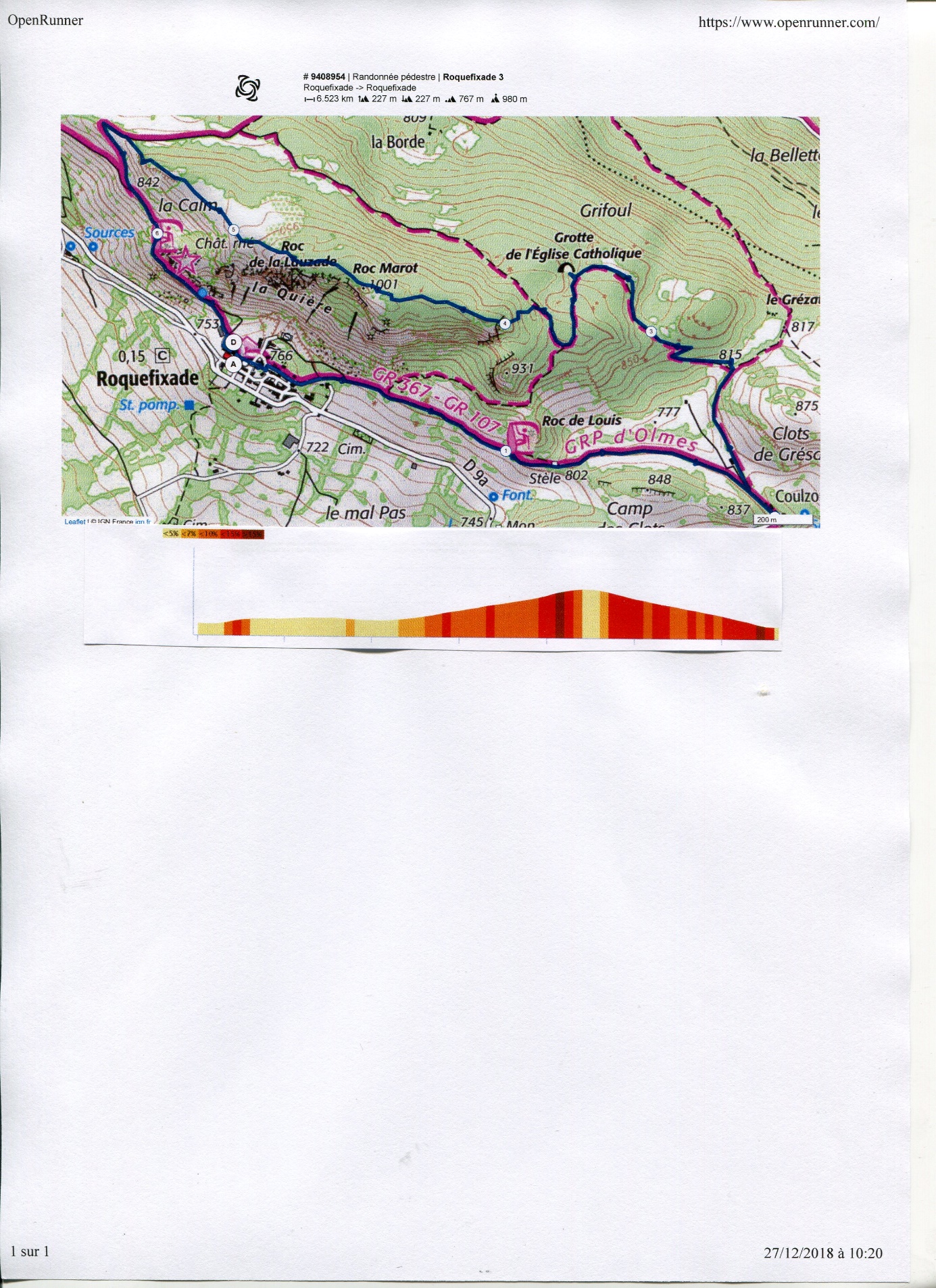 Commune de départ et dénomination de l’itinéraire : Roquefixade – Place de la mairie - Boucle depuis Roquefixade par Coulzonne, la grotte de l’église catholique et le Roc Marot Date, animateur(trice), nombre de participants (éventuel) : 26.11.2016 – P. Emlinger -39 participants  (photos)17.03.2018 – J. Gaillard (reconnaissance)L’itinéraire est décrit sur les supports suivants : Les sentiers d’Emilie en Ariège (Toutes éditions) – Balade n° 6 pages 18 et 19 sur l’édition de 2013Site internet : http://www.photosariege.com/article-les-sentiers-de-roquefixade-48983073.htmlClassification, temps de parcours, dénivelé positif, distance, durée :Promeneur – 3h00 – 230 m – 6,5 km – ½ journéeBalisage : Jaune et Jaune et rouge sur la partie "sentier cathare"Particularité(s) : En 2018, la mairie et l’association "Patrimoine de Roquefixade" ont lancé un chantier de réouverture et balisage des chemins de la communes. Un topo-guide présentant les 12 parcours proposés est désormais disponible.Une partie du parcours emprunte le célèbre "sentier cathare"Site ou point remarquable :Les ruines du châteauLes points de vue depuis les crêtes, notamment la vue plongeante (impressionnante ?) sur le village de RoquefixadeLa grotte de l’église catholique (appelée ainsi parce qu'on y aurait dit la messe pendant la Révolution ??).La stèle des Maquisards à la mémoire des combattants tués ici pendant la guerreTrace GPS : XxDistance entre la gare de Varilhes et le lieu de départ : 27 km par Soula, 31 km par CellesObservation(s) : - La plupart du temps, l’animateur proposera de pénétrer les ruines du château pour une courte visite.- La variante proposée dans la partie finale s’écarte des ruines du château et porte la distance parcourue à 5 km sans changer le dénivelé positif.